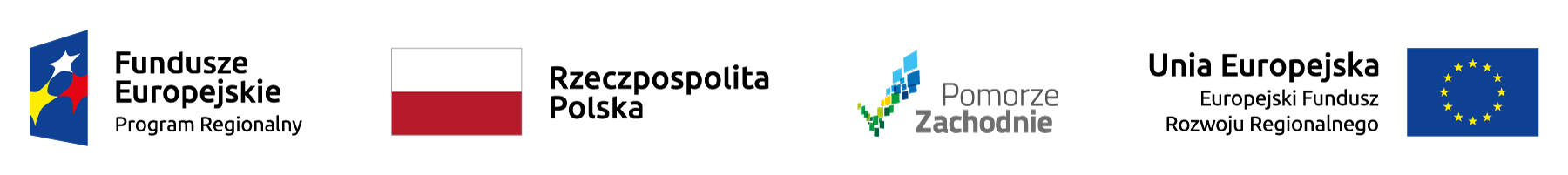 .....................................(nazwa Wykonawcy)Wykaz osób, które Wykonawca skieruje do realizacji zamówienia pn.:  „Rewitalizacja powojskowych terenów w celu utworzenia Centrum Usług „Mulnik”- etap 1.1a.”Do wykonywania zamówienia skieruję  następujące osoby: ‘*Należy podać nr, datę nadania oraz rodzaj i zakres posiadanych uprawnień budowlanych w brzmieniu zgodnym  z decyzją o nadaniuOświadczam, że osoby wskazane w tabeli posiadają wymagane w postępowaniu uprawnienia  w zakresie wskazanych powyżej specjalności, w zakresie wynikającym z warunków określonych w SWZ.........................., dn. ............................		....................................................................(podpis osoby uprawnionej do reprezentacji)Uwaga: wykaz zobowiązany będzie złożyć wykonawca, którego oferta zostanie najwyżej oceniona, lub wykonawcy, których Zamawiający wezwie do złożenia wszystkich lub niektórych oświadczeń lub dokumentów potwierdzających, że spełniają warunki udziału w postępowaniu oraz nie zachodzą wobec nich podstawy wykluczenia, w przypadkach, o których mowa w art. 274 ust. 2 ustawy PzpLp.Imięi nazwiskonr tel., e-mail,uprawnienia budowlane*Zakres wykonywanych czynnościDoświadczenie (odpowiednio do warunku dla każdej z osób) Nazwa, adres obiektu, nazwa, dane kontaktowe inwestora,  Przedmiot i zakres robót  budowlanych, powierzchnia, której wykonywane roboty dotyczyły, pełniona funkcja  Dysponowanie osobą oraz rodzaj zatrudnienia (np. umowa o pracę, umowa zlecenie, zobowiązanie innych podmiotów do oddania osoby do dyspozycji wykonawcy)1.Kierownik budowy/ kierownik robót specjalności drogowej□ dysponowanie     bezpośrednie□ dysponowanie     pośrednie………….2.Kierownik robót elektrycznych□ dysponowanie     bezpośrednie□ dysponowanie     pośrednie………….